ГОРОДСКОЙ СОВЕТ ДЕПУТАТОВ  МУНИЦИПАЛЬНОГО ОБРАЗОВАНИЯ «ГОРОД НАЗРАНЬ»РЕШЕНИЕ  ПРОЕКТ	№ _/_-4                                                                                от ____ октября 2019 г.О внесении изменений и дополнений в решение «Об утверждении бюджета муниципального образования «Городской округ г.Назрань» на 2019 год и на плановый период 2020 и 2021 годов»     Рассмотрев представленный Главой г.Назрань проект Решения «О внесении изменений и дополнений в бюджет муниципального образования «Городской округ город Назрань» на 2019 год и на плановый период 2020 и 2021 годов,  в соответствии с Бюджетным Кодексом Российской Федерации,Федеральным Законом от 06.10.2003г №131-ФЗ «Об общих принципах организации местного самоуправления в Российской Федерации», Уставом г.Назрань  Городской совет муниципального образования «Городской округ город Назрань» решил:1.Внести в Решение Городского совета муниципального образования «Городской округ г.Назрань» от 27 декабря 2018 года №37/153-3 «Об утверждении бюджета муниципального образования «Городской округ г.Назрань» на 2019 год и на плановый период 2020 и 2021 годов» следующие изменения:1.1. Статью 1 изложить в новой редакции:1. Утвердить основные характеристики бюджета города Назрань на 2019 год:1) прогнозируемый общий объем доходов бюджета города Назрань в сумме 501721831,30руб2) общий объем расходов бюджета города Назрань в сумме 501721831,30руб2. Утвердить основные характеристики бюджета города Назрань на 2020 год:1) прогнозируемый общий объем доходов бюджета города Назрань в сумме 441461400 рублей;2) общий объем расходов бюджета города Назрань в сумме 441461400 рублей.3. Утвердить основные характеристики бюджета города Назрань на 2021 год:1) прогнозируемый общий объем доходов бюджета города Назрань в сумме 451680400 рублей;2) общий объем расходов бюджета города Назрань в сумме 451680400 рублей .1.2. Внести изменения в приложения 1-5 к Решению Городского совета муниципального образования «Городской округ г.Назрань»от 27 декабря 2018 года №37/153-3 «Об утверждении бюджета муниципального образования «Городской округ г.Назрань» на 2019 год и плановый период 2020 и 2021 годов» согласно приложениям 1-5 соответственно к настоящему Решению.2. Настоящее Решение вступает в силу со дня его официального опубликования.Глава  г.Назрань                                                                             У.Х.Евлоев.Председатель Городского совета                                                  Ю.Богатырев.     Приложение№1к   Решению « Об утверждении проекта бюджетамуниципального образования «Городской округ г.Назрань»на 2019 год и на плановый период 2020 и 2021 годов»от 28 декабря 2018 года №37/153-3с изменениями от 28.02.2019г.№39/168-3с изменениями от 10.04.2019г. №41/173-3с изменениями от 10.06.2019г №42/179-3 с изменениями от ___ ноября 2019 г. № ___Администраторы доходов бюджета г.Назрань на 2019 год и плановый период 2020-2021 гг.Приложение№2к   Решению « Об утверждении проекта бюджетамуниципального образования «Городской округ г.Назрань»на 2019 год и на плановый период 2020 и 2021 годов»от 28 декабря 2018 года №37/153-3с изменениями от 28.02.2019г.№39/168-3с изменениями от 10.04.2019г. №41/173-3с изменениями от 10.06.2019г №42/179-3с изменениями от ___ ноября 2019 г. № ___Доходы бюджета муниципального образования «Городской округ г.Назрань» на 2019 год и на плановый период 2020 и 2021 годов.Приложение№3к   Решению « Об утверждении проекта бюджетамуниципального образования «Городской округ г.Назрань»на 2019 год и на плановый период 2020 и 2021 годов»от 28 декабря 2018 года №37/153-3с изменениями от 28.02.2019г.№39/168-3с изменениями от 10.04.2019г. №41/173-3с изменениями от 10.06.2019г №42/179-3 с изменениями от ___ ноября 2019 г. № ___     Распределение расходов из бюджета г.Назрань на 2019 г. и на плановый период 2020-2021 гг.  по разделам и подразделам функциональной классификации Российской ФедерацииПриложение№ 5к   Решению « Об утверждении проекта бюджетамуниципального образования «Городской округ г.Назрань»на 2019 год и на плановый период 2020 и 2021 годов»от 28 декабря 2018 года №37/153-3с изменениями от 28.02.2019г.№39/168-3с изменениями от 10.04.2019г. №41/173-3с изменениями от 10.06.2019г №42/179-3 с изменениями от __ ноября 2019 г. №__Титульный список объектов муниципального заказа на 2019 годРЕСПУБЛИКА     ИНГУШЕТИЯ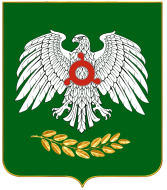     ГIАЛГIАЙ    РЕСПУБЛИКАКод главы                  КБКНаименование министерств, ведомств801Местная Администрация г. Назрань8011 06 08020 04 0000 110Налог на недвижимое имущество, взимаемый по ставкам, определенным представительными органами городских округов8011 08 04020 01 0000 110Государственная пошлина за совершение нотариальных действий должностными лицами органов местного  самоуправления, уполномоченными в соответствии с законодательными актами Российской Федерации на совершение нотариальных действий8011 08 07150 01 1000 110Государственная пошлина за выдачу разрешения на установку рекламной конструкции8011 08 07083 01 0000 110Государственная пошлина за совершение действий, связанных с лицензированием, с проведением аттестации в случаях, если такая аттестация предусмотрена законодательством РФ, зачисляемая в бюджеты городских округов8011 08 07173 01 0000 110Государственная пошлина за выдачу органом местного самоуправления городского округа специального разрешения на движение по автомобильным дорогам транспортных средств осуществляющих перевозки опасных, тяжеловесных и (или) крупногабаритных грузов, зачисляемые в бюджеты муниципальных районов 8011 09 06043 02 0000 110Сборы за выдачу органами местного самоуправления городских округов лицензий на розничную продажу алкогольной продукции8011 11 05012 04 0000 120Доходы, получаемые в виде арендной платы за земельные участки, государственная собственность на которые не разграничена и которые расположены в границах городских округов, а также средства от продажи права на заключение договоров аренды указанных земельных участков 8011 11 05024 04 0000 120Доходы, получаемые в виде арендной платы, а также средства от продажи права на заключение договоров аренды за земли, находящиеся в собственности городских округов,(за исключением земельных участков муниципальных бюджетных и автономных учреждений)8011 11 05027 04 0000 120Доходы, получаемые в виде арендной платы за земельные участки, расположенные в полосе отвода автомобильных дорог общего пользования местного значения, находящихся в собственности городских округов8011 11 05034 04 0000 120Доходы от сдачи в аренду имущества, находящегося в оперативном управлении органов управления городских округов и созданных ими учреждений (за исключением имущества муниципальных  автономных учреждений) 8011 11 05092 04 0000 120Доходы от предоставления на платной основе парковок (парковочных мест), расположенных на автомобильных дорогах общего пользования местного значения8011 11 09034 04 0000 120Доходы от эксплуатации и использования имущества автомобильных дорог, находящихся в собственности городских округов8011 11 09044 04 0000 120Прочие поступления от использования имущества, находящегося в собственности городских округов (за исключением имущества муниципальных автономных учреждений, а также имущества муниципальных унитарных предприятий, в том числе казенных)8011 13 01994 04 0000 130Прочие доходы от оказания платных услуг (работ) получателями средств бюджетов городских округов8011 13 02064 04 0000 130Доходы, поступающие в порядке возмещения расходов, понесенных в связи с эксплуатацией имущества городских округов 8011 13 02994 04 0000 130Прочие доходы от компенсации затрат бюджетов городских округов8011 14 01040 04 0000 410Доходы от продажи квартир, находящихся в собственности городских округов8011 14 02042 04 0000 410 Доходы от реализации имущества, находящегося в оперативном управлении учреждений, находящихся в ведении органов управления городских округов (за исключением имущества муниципальных  бюджетных и автономных учреждений), в части реализации основных средств по указанному имуществу8011 14 02043 04 0000 410Доходы от реализации иного имущества, находящегося в собственности городских округов (за исключением имущества муниципальных бюджетных и автономных учреждений, а также имущества муниципальных унитарных предприятий, в том числе казенных), в части реализации основных средств по указанному имуществу8011 14 02040 04 0000 410Доходы от реализации имущества, находящегося в собственности городских округов (за исключением имущества муниципальных бюджетных и автономных учреждений, а также имущества муниципальных унитарных предприятий, в том числе казенных), в части реализации основных средств по указанному имуществу8011 14 03040 04 0000 410Средства от распоряжения и реализации конфискованного и иного имущества, обращенного в доходы городских округов ( в части реализации основных средств по указанному имуществу)8011 14 06024 04 0000 430Доходы от продажи земельных участков, находящихся в собственности городских округов ( за исключением земельных участков муниципальных бюджетных и автономных учреждений)801114 06032 04 0000 430Доходы от продажи земельных участков, которые расположены в границах городских округов, находятся в федеральной собственности и осуществление полномочий по управлению и распоряжению которыми передано органам государственной власти субъектов РФ  801114 06012 04 0000 430Доходы от продажи земельных участков, государственная собственность на которые не разграничена и которые расположены в границах городских округов801114 07020 04 0000 410Доходы от продажи недвижимого имущества одновременно с занятыми такими объектами недвижимого имущества земельными участками, которые расположены в границах городских округов, находятся в федеральной собственности и осуществление полномочий по управлению и распоряжению которыми передано органам государственной власти субъектов РФ  8011 15 02040 04 0000 140Платежи, взимаемые организациями городских округов за выполнение определенных функций8011 15 03040 04 0000 140Сборы за выдачу лицензий органами местного самоуправления городских округов8011 16 90040 04 0000 140Прочие поступления от денежных взысканий (штрафов) и иных сумм в возмещение ущерба, зачисляемые в бюджеты городских округов801116 33040 04 0000 140Денежные взыскания (штрафы) за нарушение законодательства РФ о размещении заказов на поставки товаров, выполнение работ, оказание услуг для нужд городских округов812 Финансовое Управление г.Назрань8122 02 01001 04 0000 151Дотации бюджетам городских округов на выравнивание бюджетной обеспеченности8122 02 01003 04 0000 151Дотации бюджетам городских округов на поддержку мер по обеспечению сбалансированности бюджетов8122 02 01999 04 0000 151Прочие дотации бюджетам городских округов8122 02 04012 04 0000 151Межбюджетные трансферты, передаваемые бюджетам городских округов для компенсации дополнительных расходов, возникших в результате решений, принятых органами власти другого уровня8122 02 04001 04 0000 151Межбюджетные трансферты, передаваемые бюджетам городских округов на содержание депутатов Государственной Думы и их помощников8122 02 02003 04 0000 151Субсидии бюджетам городских округов на реформирование муниципальных финансов8122 02 02999 04 0000 151Прочие субсидии бюджетам городских округов8122 02 02008 04 0000 151Субсидии бюджетам городских округов на обеспечение жильем молодых семей812   2 02 02041 04 0000 151Субсидии бюджетам городских округов на строительство, модернизацию, ремонт и содержание автомобильных дорог общего пользования, в том числе дорог в поселениях (за исключением автомобильных дорог федерального значения)812  2 02 02044 04 0000 151Субсидии бюджетам городских округов на обеспечение автомобильными дорогами новых микрорайонов812   2 02 03015 04 0000 151Субвенции бюджетам городских округов на осуществление первичного воинского учета на территориях, где отсутствуют военные комиссариаты 8122 02 03020 04 0000 151Субвенции бюджетам городских округов на выплату единовременного пособия при всех формах устройства детей, лишенных родительского попечения, в семью8122 02 03024 04 0000 151Субвенции бюджетам городских округов на выполнение передаваемых полномочий субъектов Российской Федерации8122 02 03026 04 0000 151Субвенции бюджетам городских округов на обеспечение жилыми помещениями детей-сирот, детей, оставшихся без попечения родителей, а также детей, находящихся под опекой (попечительством), не имеющих закрепленного жилого помещения8122 02 03027 04 0000 151Субвенции бюджетам городских округов на содержание ребенка в семье опекуна и приемной семье, а также вознаграждениепричитающееся приемному родителю8122 02 03029 04 0000 151Субвенции бюджетам городских округов на компенсацию части родительской платы за содержание ребенка в муниципальных образовательных учреждениях, реализующих основную общеобразовательную программу дошкольного образования8122 02 03999 04 0000 151Прочие субвенции бюджетам городских округов8122 02 04025 04 0000 151Межбюджетные трансферты, передаваемые бюджетам городских округов на комплектование книжных фондов библиотек муниципальных образований8122 02 09023 04 0000 151Прочие безвозмездные поступления в бюджеты городских округов от бюджетов субъектов Российской Федерации8122 03 04000 04 0000 180Безвозмездные поступления от государственных организаций в бюджеты городских округов8122 03 10001 04 0000 180Безвозмездные поступления в бюджеты городских округов от государственной корпорации Фонд содействия реформированию жилищно-коммунального хозяйства на обеспечение    мероприятий по капитальному ремонту  многоквартирных домов и переселению граждан из аварийного жилищного фонда8122 02 02089 04 0002 151Субсидии бюджетам городских округов на обеспечение    мероприятий по переселению граждан из аварийного жилищного фонда за счет средств республиканского бюджета8122 02 02105 04 0000 151Субсидии бюджетам на проведение противоаварийных мероприятий в зданиях государственных и муниципальных общеобразовательных учреждений8122 07 04000 04 0000 180Прочие безвозмездные поступления в бюджеты городских округов8121 17 01040 04  0000 180Невыясненные поступления, зачисляемые в бюджеты городских округов812116 18040 04 0000 140Денежные взыскания (штрафы) за нарушение бюджетного законодательства (в части бюджетов городских округов)812116 32000 04 0000 140Денежные взыскания, налагаемые в возмещение ущерба, причиненного в результате незаконного или нецелевого использования бюджетных средств ( в части бюджетов городских округов)812219 04000 04 0000 151 Возврат остатков субсидий, субвенций и иных межбюджетных трансфертов, имеющих целевое назначение, прошлых лет из бюджетов городских округов       КБКНАИМЕНОВАНИЕ ДОХОДОВ2019г.2020г.2021г.100 00 000 00 0000 000НАЛОГОВЫЕ И НЕНАЛОГОВЫЕ ДОХОДЫ 327826,7337661,4347791,3101 00 000 00 0000 000НАЛОГИ НА ПРИБЫЛЬ, ДОХОДЫ238370,0245521,1252886,7101 02 000 01 0000 110Налог на доходы физических лиц238370,0245521,1252886,7103 00 000 00 0000 000НАЛОГИ НА ТОВАРЫ (РАБОТЫ,УСЛУГИ), РЕАЛИЗУЕМЫЕ НА ТЕРРИТОРИИ РФ11539,411885,612242,1103 02 230 01 0000 110Доходы от уплаты акцизов на дизельное топливо, зачисляемые в консолидированные бюджеты субъектов РФ3427,23530,03635,9103 02 240 01 0000 110Доходы от уплаты акцизов на моторные масла для дизельных и (или) карбюраторных (инжекторных) двигателей зачисляемые в консолидированные  бюджеты субъектов РФ69,271,373,4103 02 250 01 0000 110Доходы от уплаты акцизов на автомобильный бензин, приводимый на территории РФ, зачисляемые в консолидированные  бюджеты субъектов РФ8043,08284,38532,8105 00 000 00 0000 000НАЛОГИ НА СОВОКУПНЫЙ ДОХОД18957,519526,220112,0105 02 000 02 0000 110Единый налог на вмененный доход для отдельных видов деятельности1661,51711,31762,6105 04 010 02 1000 110Налог , взимаемый в связи с применением патентной системы налогообложения, зачисляемой в бюджеты городских округов17296,017814,918349,4106 00 000 00 0000 000НАЛОГИ НА ИМУЩЕСТВО26481,027275,428093,7106 01 000 00 0000 110Налог на имущество физических лиц4370,04501,14636,1106 04 012 02 4000 110Транспортный налог2431,02503,92579,1106 06 000 00 0000 110Земельный налог19680,020270,420878,5108 00 000 00 0000 000ГОСУДАРСТВЕННАЯ ПОШЛИНА21390,922032,622693,6108 03 010 01 0000 110 Госпошлина по делам, рассматриваемым в судах общей юрисдикции, мировыми судьями21390,922032,622693,6111 00 000 00 0000 000ДОХОДЫ ОТ ИСПОЛЬЗОВАНИЯ ИМУЩЕСТВА НАХОДЯЩЕГОСЯ В ГОС. И МУНИЦИПАЛЬНОЙ СОБСТВЕННОСТИ1246,81284,21322,7111 05 012 04 0000 120Арендная плата и поступления от продажи права на заключение договоров аренды за земли городских поселений до разграничения гос.  собственности1246,81284,21322,7112 00 000 00 0000 000ПЛАТЕЖИ ПРИ ПОЛЬЗОВАНИИ ПРИРОДНЫМИ РЕСУРСАМИ402,0414,0426,5112 01 000 01 0000 000Плата за негативное воздействие на окружающую среду402,0414,0426,5113 00 000 00 0000 000ДОХОДЫ ОТ ОКАЗАНИЯ ПЛАТНЫХ УСЛУГ И КОМПЕНСАЦИИ ЗАТРАТ ГОСУДАРСТВА258,4266,2274,2113 01 994 04 0000 130Прочие доходы от оказания платных услуг (работ) получателями средств бюджетов городских округов (родительская плата)258,4266,2274,2114 00 000 00 0000 000ДОХОДЫ ОТ ПРОДАЖИ МАТЕРИАЛЬНЫХ И НЕМАТЕРИАЛЬНЫХ АКТИВОВ1281,61320,01359,6114 06 012 04 0000 430Доходы от продажи земельных участков расположенных в городских округах1281,61320,01359,6116 00 000 00 0000 000ШТРАФЫ, САНКЦИИ, ВОЗМЕЩЕНИЕ УЩЕРБА7899,18136,18380,2116 03 010 01 0000 140Денежные взыскания (штрафы) за нарушение законодательства о налогах и сборах, предусмотренные ст.116,117,118, пунктами1,2 ст.120, ст.125,126,128,129,129.1,132,134,п.2 ст.135 и ст.135.1 НК РФ 383,7395,2407,1116 03 030 01 0000 140Денежные взыскания (штрафы) за административные правонарушения в области налогов и сборов, предусмот. Кодексом РФ об административных правонарушениях658,1677,8698,2116 06 000 01 0000 140Денежные взыскания (штрафы) за нарушение законодательства и о применении ККТ при осуществлении наличных денежных расчетов и расчетов с использованием платежных карт1788,01841,61896,9116 45  000 01 6000 140Прочие поступления от денежных взысканий (штрафов )и иных сумм4658,64798,44942,3116 90  400 00 0000 140Прочие поступления от денежных взысканий (штрафов) и иных сумм в возмещение ущерба, зачисляемые в бюджеты городских округов410,7423,1435,7202 00 000 00 0000 000II. БЕЗВОЗМЕЗДНЫЕ ПОСТУПЛЕНИЯ171164,5103800,0103889,1202 01 001 04 0000 151Дотация на выравнивание уровня бюджетной обеспеченности бюджетов районов, городов Республики Ингушетия129870,887896,687896,6202 03 027 04 0000 151Субвенции бюджетам городских округов на содержание ребенка в семье опекуна и приемной семье, а также вознаграждение, причитающееся приемному родителю 13431,713431,713431,7202 03 020 04 0000 151Субвенции на выплату единовременных пособий при всех формах устройства детей лишенных родительского попечительства, в семью575,6646,8735,9202 03 999 04 0000 151Субвенции на выплату единовременных пособий при поступлении детей-сирот, находящихся под опекой  (попечительством) в высшие и средние профессиональные учебные заведения на территории  Республики Ингушетия136,336,336,32 02 03 015 04 0000 151Субвенции на осуществление полномочий по первичному воинскому учету на территориях где отсутствуют военные  комиссариаты1788,61788,61788,6202 25555 04 0000 151 Субсидии бюджетам городских округов на поддержку гос. и муниц. программы формирования современной городской среды25361,5Остатки средств на бюджетном счете2730,6--Итого доходов бюджета города Назрань501721,8441461,4451680,4РЗ ПРНаименование разделаСуммаСуммаСуммаРЗ ПРНаименование раздела2019г2020г2021г0100Общегосударственные расходы94408,4115781,9115781,90103Функционирование представительных органов6185,06185,06185,00104Функционирование местных администраций70360,376208,376208,30106Обеспечение деятельности финансовых органов3443,23926,73926,70107Обеспечение проведения выборов и референдумов3119,90111Резервный фонд05000,05000,00113Другие общегосударственные вопросы11300,024461,924461,90200Национальная оборона1788,61788,61788,60203Мобилизационная политика и вневойсковая подготовка1788,61788,61788,60300Национальная  безопасность и правоохранительная деятельность1694,0--0309Создание ЕДДС для обеспечения защиты населения и территории от чрезвычайных ситуаций и обеспечения пожарной безопасности1694,0--0400Национальная экономика155000,080000,090000,00409Дорожный фонд155000,080000,090000,00500Жилищно-коммунальное хозяйство180785,5175460,5175590,40503Благоустройство145292,0150828,5150958,40503Уличное освещение10132,024632,024632,00503На  формирование современной городской среды25361,50700Образование24348,424308,424308,40702Школы300,0--0702     Внешкольные учреждения24048,424308,424308,40800Культура, кинематография и средства массовой информации23093,223547,223547,20801Культура 23093,223547,223547,21202Периодическая печать и издательства3960,03960,03960,01202Печать3960,03960,03960,01000Социальная политика16643,616614,816703,91004Борьба с беспризорностью, опека и попечительство14143,614114,814203,91003Другие вопросы в области социальной политики2500,02500,02500,0ИТОГО расходов501721,8441461,4451680,4Приложение№ 4к   Решению « Об утверждении проекта бюджетамуниципального образования «Городской округ г.Назрань»на 2019 год и на плановый период 2020 и 2021 годов»от 28 декабря 2018 года №37/153-3с изменениями от 28.02.2019г.№39/168-3с изменениями от 10.04.2019г. №41/173-3с изменениями от 10.06.2019г №42/179-3с изменениями от ___ ноября 2019 г. № ___Ведомственная структура 
расходов бюджета городского округа г.Назрань на 2019год и плановый период 2020-2021г.№Наименование работНаименование работЕдиницы измеренияЕдиницы измеренияОбъемыОбъемыСумма (тыс. руб.)Администрация г.НазраньАдминистрация г.НазраньАдминистрация г.НазраньАдминистрация г.НазраньАдминистрация г.НазраньАдминистрация г.НазраньАдминистрация г.НазраньАдминистрация г.Назрань1Мероприятия по повышению БДД (установка светофоров, дорожных знаков, разметок, знаков)Мероприятия по повышению БДД (установка светофоров, дорожных знаков, разметок, знаков)Мероприятия по повышению БДД (установка светофоров, дорожных знаков, разметок, знаков)Мероприятия по повышению БДД (установка светофоров, дорожных знаков, разметок, знаков)Мероприятия по повышению БДД (установка светофоров, дорожных знаков, разметок, знаков)Мероприятия по повышению БДД (установка светофоров, дорожных знаков, разметок, знаков)1000,02Содержание и эксплуатация электролинийСодержание и эксплуатация электролинийСодержание и эксплуатация электролинийСодержание и эксплуатация электролинийСодержание и эксплуатация электролинийСодержание и эксплуатация электролиний1978,03Озеленение городаОзеленение городаОзеленение городаОзеленение городаОзеленение городаОзеленение города13000,04Муниципальная программа «Формирование современной городской среды»Муниципальная программа «Формирование современной городской среды»Муниципальная программа «Формирование современной городской среды»Муниципальная программа «Формирование современной городской среды»Муниципальная программа «Формирование современной городской среды»Муниципальная программа «Формирование современной городской среды»25361,6ВсегоВсегоВсегоВсегоВсегоВсего41339,6Администрация Центрального административного округаАдминистрация Центрального административного округаАдминистрация Центрального административного округаАдминистрация Центрального административного округаАдминистрация Центрального административного округаАдминистрация Центрального административного округаАдминистрация Центрального административного округаАдминистрация Центрального административного округа1Уборка города (ПОЖКХ)Уборка города (ПОЖКХ)Уборка города (ПОЖКХ)Уборка города (ПОЖКХ)Уборка города (ПОЖКХ)Уборка города (ПОЖКХ)42000,02Устройство водопроводных сетейУстройство водопроводных сетейУстройство водопроводных сетейУстройство водопроводных сетейУстройство водопроводных сетейУстройство водопроводных сетей21810,2ул.Ахриеваул.Ахриевап.м. ф-89 ммп.м. ф-89 ммп.м. ф-89 мм300783,5Новый микрорайонНовый микрорайонп.м. ф-100ммп.м. ф-100ммп.м. ф-100мм20001000,0Ул.МосковскаяУл.Московскаяп.м. ф-100ммп.м. ф-100ммп.м. ф-100мм12002500,0Ул.НизамиУл.Низамип.м. ф-89ммп.м. ф-89ммп.м. ф-89мм580745,0Ул.МираУл.Мирап.м. ф-100ммп.м. ф-100ммп.м. ф-100мм10001520,0Ул.НальгиеваУл.Нальгиевап.м. ф-89ммп.м. ф-89ммп.м. ф-89мм400983,0Ул.ДачнаяУл.Дачнаяп.м. ф-89ммп.м. ф-89ммп.м. ф-89мм4201180,0Ул.БековаУл.Бековап.м. ф-89ммп.м. ф-89ммп.м. ф-89мм250536,0Ул.ЛуговаяУл.Луговаяп.м. ф-100ммп.м. ф-100ммп.м. ф-100мм10002500,0Ул.ГаздиеваУл.Газдиевап.м. ф-100ммп.м. ф-100ммп.м. ф-100мм450800,0Ул.ПобедыУл.Победып.м. ф-100ммп.м. ф-100ммп.м. ф-100мм3501012,0Ул.ЦентральнаяУл.Центральнаяп.м. ф-100ммп.м. ф-100ммп.м. ф-100мм5501699,3Ул.ОсеньУл.Осеньп.м. ф-100ммп.м. ф-100ммп.м. ф-100мм4201370,0Ул.СвободыУл.Свободып.м. ф-100ммп.м. ф-100ммп.м. ф-100мм4001217,3Ул.КоммунальнаяУл.Коммунальнаяп.м. ф-100ммп.м. ф-100ммп.м. ф-100мм4201412,0Ул.ПартизанскаяУл.Партизанскаяп.м. ф-100ммп.м. ф-100ммп.м. ф-100мм5001600,0Ул.ЕвлоеваУл.Евлоевап.м. ф-100ммп.м. ф-100ммп.м. ф-100мм250952,13 Установка ТП 250/250/400/400 кВт Установка ТП 250/250/400/400 кВт Установка ТП 250/250/400/400 кВт Установка ТП 250/250/400/400 кВт Установка ТП 250/250/400/400 кВт Установка ТП 250/250/400/400 кВт20405,8Новый микрорайон Новый микрорайон шт.шт.6(400КВ)6(400КВ)3000,0Ул.ГороводжеваУл.ГороводжеваШт.Шт.1(400 КВ)1(400 КВ)600,0Ул.ЭльбрусаУл.ЭльбрусаШт.Шт.1(250КВ)1(250КВ)500,0Ул.КотиеваУл.КотиеваШт.Шт.3(250КВ)3(250КВ)1500,0Ул.ИзмайловаУл.ИзмайловаШт.Шт.3(250КВ)3(250КВ)1358,0Ул.НоваяУл.НоваяШт.Шт.4(400КВ)4(400КВ)1958,0Ул.ИсламскаяУл.ИсламскаяШт.Шт.3(250КВ)3(250КВ)1400,0Ул.ЩорсаУл.ЩорсаШт.Шт.1(400КВ)1(400КВ)660,0Ул.ЛеснаяУл.ЛеснаяШт.Шт.1(250КВ)1(250КВ)292,0Ул.ГикалоУл.ГикалоШт.Шт.3(250КВ)3(250КВ)1050,0Ул.ДачнаяУл.ДачнаяШт.Шт.3(250КВ)3(250КВ)1376,0Ул.НальгиеваУл.НальгиеваШт.Шт.2(250КВ)2(250КВ)911,0Ул.МальсаговаУл.МальсаговаШт.Шт.2(250КВ)2(250КВ)988,9Ул.ЖелезнодорожнаяУл.ЖелезнодорожнаяШт.Шт.1(400КВ)1(400КВ)737,6Ул.АрчаковаУл.АрчаковаШт.Шт.1(400КВ)1(400КВ)735,8Ул.НизамиУл.НизамиШт.Шт.1(400КВ)1(400КВ)988,9Ул.ГорчхановаУл.ГорчхановаШт.Шт.2(250КВ)2(250КВ)852,6Ул.ШакриеваУл.ШакриеваШт.Шт.3(250КВ)3(250КВ)1247,0Алхан-Чуртский каналАлхан-Чуртский каналШт.Шт.1(250КВ)1(250КВ)250,04Устройство линий электропередачУстройство линий электропередачУстройство линий электропередачУстройство линий электропередачУстройство линий электропередачУстройство линий электропередач1200,0Новый микрорайон Новый микрорайон п.мп.м120012001200,05Устройство дорог из асфальтобетонной смеси Устройство дорог из асфальтобетонной смеси Устройство дорог из асфальтобетонной смеси Устройство дорог из асфальтобетонной смеси Устройство дорог из асфальтобетонной смеси Устройство дорог из асфальтобетонной смеси 40026,0Ул.КазбегиУл.Казбегим2м2330033003394,0Ул.ИтазоваУл.Итазовам2м2600600600,0Ул.ОктябрьскаяУл.Октябрьскаям2м2400040004460,0Ул.УжаховаУл.Ужаховам2м2210021002100,0Ул.Партизанская-ПугиеваУл.Партизанская-Пугиевам2м2350035003967,0Ул.НизамиУл.Низамим2м2100010001500,0Ул.ГаздиеваУл.Газдиевам2м2120012001260,0Ул.КартоеваУл.Картоевам2м2150015001569,3Ул.Берда ЕвлоеваУл.Берда Евлоевам2м2190019001976,0Ул.Кунаева-ОздоеваУл.Кунаева-Оздоевам2м2150015001514,3Ул.Н-КортскаяУл.Н-Кортскаям2м2140014001322,0Ул.ТасуяУл.Тасуям2м2700700714,0Ул.ГорчхановаУл.Горчхановам2м2300030003700,0Ул.АбадиеваУл.Абадиевам2м2300030003708,2Ул.ЧилиеваУл.Чилиевам2м2600600656,9Ул.КоммунальнаяУл.Коммунальнаям2м2160016001626,0Ул.БашкирскаяУл.Башкирскаям2м2200020002200,0Ул.Тангиева-ХадзиеваУл.Тангиева-ХадзиеваМ2М2376037603758,36Ямочный ремонт по городуЯмочный ремонт по городу23999,9Ямочный ремонт по городуЯмочный ремонт по городум2м25100510023999,97Устройство тротуаровУстройство тротуаров3633,0ул.Центральнаяул.Центральнаям2м2500500517,0ул.Набережнаяул.Набережнаям2м2800800916,0ул.Пионерскаяул.Пионерскаям2м29009001100,0ул.Картоеваул.Картоевам2м29009001100,08Устройство уличного освещения   Устройство уличного освещения   Устройство уличного освещения   Устройство уличного освещения   Устройство уличного освещения   Устройство уличного освещения   660,0ул. Новаяул. Новаяп.мп.м600600660,09Устройство канализационной системыУстройство канализационной системыУстройство канализационной системыУстройство канализационной системыУстройство канализационной системыУстройство канализационной системы8122,2Ул.ЛермонтовоУл.Лермонтовоп.м  ф-250ммп.м  ф-250ммп.м  ф-250мм6001530,0Ул.ПугиеваУл.Пугиевап.м  ф-200ммп.м  ф-200ммп.м  ф-200мм6002200,0Ул.ПартизанскаяУл.Партизанскаяп.м  ф-200ммп.м  ф-200ммп.м  ф-200мм12004392,210Устройство дорог из ПГСУстройство дорог из ПГСУстройство дорог из ПГСУстройство дорог из ПГСУстройство дорог из ПГСУстройство дорог из ПГС22483,1Новый микрорайонНовый микрорайонм2м2159001590010883,0Ул.ЛеснаяУл.ЛеснаяМ2М2550055003800,2Ул.ПарагульговаУл.ПарагульговаМ2М210001000898,2Ул.ЧилиеваУл.ЧилиеваМ2М210001000817,0Ул.ЦечоеваУл.ЦечоеваМ2М2350350426,6Ул.ОвражнаяУл.ОвражнаяМ2М2148814881216,2Ул.НальгиеваУл.НальгиеваМ2М213001300929,0Ул.Льва ТолстогоУл.Льва ТолстогоМ2М2170017001182,0Ул.ПобедыУл.ПобедыМ2М2350035002330,914Кредиторская задолженность прошлых лет                   Кредиторская задолженность прошлых лет                   Кредиторская задолженность прошлых лет                   Кредиторская задолженность прошлых лет                   Кредиторская задолженность прошлых лет                   Кредиторская задолженность прошлых лет                   65973,8ВсегоВсегоВсегоВсегоВсегоВсего250314,0Администрация Альтиевского административного округаАдминистрация Альтиевского административного округаАдминистрация Альтиевского административного округаАдминистрация Альтиевского административного округаАдминистрация Альтиевского административного округаАдминистрация Альтиевского административного округаАдминистрация Альтиевского административного округаАдминистрация Альтиевского административного округа1Ремонт и асфальтирование дорогРемонт и асфальтирование дорогРемонт и асфальтирование дорогРемонт и асфальтирование дорогРемонт и асфальтирование дорогРемонт и асфальтирование дорог5500,0Ямочный ремонт по ААОЯмочный ремонт по ААОм2м2350035003420,0Восстановление и ремонт гравийных дорогВосстановление и ремонт гравийных дорогМ2М2200020002080,02Устройство водопроводных сетейУстройство водопроводных сетейУстройство водопроводных сетейУстройство водопроводных сетейУстройство водопроводных сетейУстройство водопроводных сетей1500,0Строительство водопровода ул.Иски ЛорсаСтроительство водопровода ул.Иски ЛорсаСтроительство водопровода ул.Иски ЛорсаСтроительство водопровода ул.Иски ЛорсаСтроительство водопровода ул.Иски ЛорсаСтроительство водопровода ул.Иски Лорса1000,0Устранение порывовУстранение порывовУстранение порывовУстранение порывовУстранение порывовУстранение порывов500,03Прочие работы ( побелка деревьев, электр.столбов,покраска бордюров и тоннелей)Прочие работы ( побелка деревьев, электр.столбов,покраска бордюров и тоннелей)Прочие работы ( побелка деревьев, электр.столбов,покраска бордюров и тоннелей)Прочие работы ( побелка деревьев, электр.столбов,покраска бордюров и тоннелей)Прочие работы ( побелка деревьев, электр.столбов,покраска бордюров и тоннелей)Прочие работы ( побелка деревьев, электр.столбов,покраска бордюров и тоннелей)1000,04Кредиторская задолженность прошлых лет                                                                                              Кредиторская задолженность прошлых лет                                                                                              Кредиторская задолженность прошлых лет                                                                                              Кредиторская задолженность прошлых лет                                                                                              Кредиторская задолженность прошлых лет                                                                                              Кредиторская задолженность прошлых лет                                                                                              1000,05Санитарная очистка территорииСанитарная очистка территорииСанитарная очистка территорииСанитарная очистка территорииСанитарная очистка территорииСанитарная очистка территории1000,06Благоустройство территории округаБлагоустройство территории округаБлагоустройство территории округаБлагоустройство территории округаБлагоустройство территории округаБлагоустройство территории округа1000,0ВсегоВсегоВсегоВсегоВсегоВсего11000,0Администрация Гамурзиевского административного округаАдминистрация Гамурзиевского административного округаАдминистрация Гамурзиевского административного округаАдминистрация Гамурзиевского административного округаАдминистрация Гамурзиевского административного округаАдминистрация Гамурзиевского административного округаАдминистрация Гамурзиевского административного округаАдминистрация Гамурзиевского административного округа1Устройство дороги из ПГСУстройство дороги из ПГСУстройство дороги из ПГСУстройство дороги из ПГСУстройство дороги из ПГСУстройство дороги из ПГС5300,0Ул.Хамхоева,СадоваяУл.Хамхоева,Садовая200020001500,0Р-н НовостроекР-н Новостроек210021001800,0Р-н НовостроекР-н Новостроек280028002000,02Устройство дорог из асфальтобетонной смесиУстройство дорог из асфальтобетонной смесиУстройство дорог из асфальтобетонной смесиУстройство дорог из асфальтобетонной смесиУстройство дорог из асфальтобетонной смесиУстройство дорог из асфальтобетонной смеси3700,0Ул.БогатыреваУл.БогатыреваМ2М214501450700,0Ул.ДжабагиеваУл.ДжабагиеваМ2 М2 250025002020,0Ямочный ремонт ул.Сагова,Мостовая,КостоеваЯмочный ремонт ул.Сагова,Мостовая,КостоеваМ2М210001000980,02Замена водопровода Замена водопровода 845,0Ул.ЖелезнодорожнаяУл.Железнодорожнаяп.мп.м100100150,0Ул.БогатыреваУл.Богатыревап.мп.м400400695,03Устройство трансформатораУстройство трансформатораУстройство трансформатораУстройство трансформатораУстройство трансформатораУстройство трансформатора609,0Замена трансформаторной подстанции ул.БазоркиноЗамена трансформаторной подстанции ул.Базоркино250кВт250кВт11308,0Замена трансформаторной подстанции ул.МагистральнаяЗамена трансформаторной подстанции ул.Магистральная250 кВт250 кВт11301,06Санитарная очистка территорииСанитарная очистка территорииСанитарная очистка территорииСанитарная очистка территорииСанитарная очистка территорииСанитарная очистка территории500,07Кредиторская задолженность прошлых летКредиторская задолженность прошлых летКредиторская задолженность прошлых летКредиторская задолженность прошлых летКредиторская задолженность прошлых летКредиторская задолженность прошлых лет2046,0Всего Всего Всего Всего Всего Всего 13000,0Администрация Насыр-Кортского административного округаАдминистрация Насыр-Кортского административного округаАдминистрация Насыр-Кортского административного округаАдминистрация Насыр-Кортского административного округаАдминистрация Насыр-Кортского административного округаАдминистрация Насыр-Кортского административного округаАдминистрация Насыр-Кортского административного округаАдминистрация Насыр-Кортского административного округа1АсфальтированиеАсфальтированиеАсфальтированиеАсфальтированиеАсфальтированиеАсфальтирование3000,0Ул.Дружбым2м21000100010001000,0Ул.СевернаяМ2М21000100010001000,0Ямочный ремонт ул.БелхороеваМ2М21000100010001000,02Укладка тротуаров по улицам округа500500500500,03Прокладка водопровода по ул.:Прокладка водопровода по ул.:Прокладка водопровода по ул.:Прокладка водопровода по ул.:Прокладка водопровода по ул.:Прокладка водопровода по ул.:2000,0Замена водопровода по улицам округа п.мп.м3003003001250,0Устранение порывов252525750,04Санитарная очистка территорияСанитарная очистка территорияСанитарная очистка территорияСанитарная очистка территорияСанитарная очистка территорияСанитарная очистка территория3000,05Кредиторская  задолженность прошлых летКредиторская  задолженность прошлых летКредиторская  задолженность прошлых летКредиторская  задолженность прошлых летКредиторская  задолженность прошлых летКредиторская  задолженность прошлых лет1500,0ВсегоВсегоВсегоВсегоВсегоВсего10000,0ВСЕГО по г.НазраньВСЕГО по г.НазраньВСЕГО по г.НазраньВСЕГО по г.НазраньВСЕГО по г.НазраньВСЕГО по г.Назрань325653,6